ПРАВИТЕЛЬСТВО ТУЛЬСКОЙ ОБЛАСТИПОСТАНОВЛЕНИЕот 28 декабря 2015 г. N 612ОБ УТВЕРЖДЕНИИ ДОПОЛНИТЕЛЬНОГО ПЕРЕЧНЯ УСЛУГ И (ИЛИ)РАБОТ ПО КАПИТАЛЬНОМУ РЕМОНТУ ОБЩЕГО ИМУЩЕСТВАВ МНОГОКВАРТИРНОМ ДОМЕ, ФИНАНСИРУЕМЫХ ЗА СЧЕТ СРЕДСТВФОНДА КАПИТАЛЬНОГО РЕМОНТА, СФОРМИРОВАННОГО ИСХОДЯИЗ МИНИМАЛЬНОГО РАЗМЕРА ВЗНОСА НА КАПИТАЛЬНЫЙ РЕМОНТ,УСТАНОВЛЕННОГО ПРАВИТЕЛЬСТВОМ ТУЛЬСКОЙ ОБЛАСТИВ соответствии с частью 2 статьи 166 Жилищного кодекса Российской Федерации, статьи 6 Закона Тульской области от 27 июня 2013 года N 1958-ЗТО "О регулировании отдельных правоотношений по вопросам проведения капитального ремонта общего имущества в многоквартирных домах, расположенных на территории Тульской области", на основании статьи 48 Устава (Основного Закона) Тульской области правительство Тульской области постановляет:1. Утвердить дополнительный перечень услуг и (или) работ по капитальному ремонту общего имущества в многоквартирном доме, финансируемых за счет средств фонда капитального ремонта, сформированного исходя из минимального размера взноса на капитальный ремонт, установленного правительством Тульской области согласно приложению.2. Постановление вступает в силу со дня официального опубликования.Первый заместитель ГубернатораТульской области - председательправительства Тульской областиЮ.М.АНДРИАНОВПриложениек Постановлению правительстваТульской областиот 28.12.2015 N 612ДОПОЛНИТЕЛЬНЫЙ ПЕРЕЧЕНЬУСЛУГ И (ИЛИ) РАБОТ ПО КАПИТАЛЬНОМУ РЕМОНТУ ОБЩЕГОИМУЩЕСТВА В МНОГОКВАРТИРНОМ ДОМЕ, ФИНАНСИРУЕМЫХ ЗА СЧЕТСРЕДСТВ ФОНДА КАПИТАЛЬНОГО РЕМОНТА, СФОРМИРОВАННОГО ИСХОДЯИЗ МИНИМАЛЬНОГО РАЗМЕРА ВЗНОСА НА КАПИТАЛЬНЫЙ РЕМОНТ,УСТАНОВЛЕННОГО ПРАВИТЕЛЬСТВОМ ТУЛЬСКОЙ ОБЛАСТИ1 - 4. Исключены. - Постановление правительства Тульской области от 30.12.2016 N 653.1. Устройство пандусов для маломобильных групп населения.6. Исключен. - Постановление правительства Тульской области от 30.12.2016 N 653.2. Разработка проектной документации в случае, если подготовка проектной документации необходима в соответствии с законодательством о градостроительной деятельности.(п. 2 в ред. Постановления правительства Тульской области от 06.06.2022 N 379)3. Проверка достоверности определения сметной стоимости капитального ремонта в случаях, предусмотренных пунктом 1(1) Положения о проведении проверки достоверности определения сметной стоимости строительства, реконструкции, капитального ремонта объектов капитального строительства, финансирование которых осуществляется с привлечением средств бюджетов бюджетной системы Российской Федерации, средств юридических лиц, созданных Российской Федерацией, субъектами Российской Федерации, муниципальными образованиями, юридических лиц, доля Российской Федерации, субъектов Российской Федерации, муниципальных образований в уставных (складочных) капиталах которых составляет более 50 процентов, утвержденного Постановлением Правительства Российской Федерации от 18 мая 2009 года N 427.(п. 3 введен Постановлением правительства Тульской области от 04.09.2017 N 377)4. Проведение строительного контроля в процессе капитального ремонта объектов капитального строительства в соответствии с законодательством о градостроительной деятельности.(п. 4 введен Постановлением правительства Тульской области от 11.10.2018 N 425)5. Установка коллективных (общедомовых) приборов учета потребления ресурсов, необходимых для предоставления коммунальных услуг, и узлов управления и регулирования потребления этих ресурсов (тепловой энергии, горячей и холодной воды, газа).(п. 5 введен Постановлением правительства Тульской области от 26.09.2019 N 448; в ред. Постановления правительства Тульской области от 28.01.2021 N 27)6. Разработка сметной документации.(п. 6 введен Постановлением правительства Тульской области от 06.06.2022 N 379)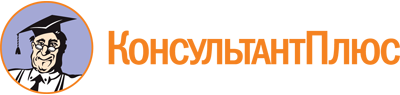 Постановление правительства Тульской области от 28.12.2015 N 612
(ред. от 06.06.2022)
"Об утверждении дополнительного перечня услуг и (или) работ по капитальному ремонту общего имущества в многоквартирном доме, финансируемых за счет средств фонда капитального ремонта, сформированного исходя из минимального размера взноса на капитальный ремонт, установленного правительством Тульской области"Документ предоставлен КонсультантПлюс

www.consultant.ru

Дата сохранения: 16.01.2023
 Список изменяющих документов(в ред. Постановлений правительства Тульской областиот 30.12.2016 N 653, от 04.09.2017 N 377, от 11.10.2018 N 425,от 26.09.2019 N 448, от 28.01.2021 N 27, от 06.06.2022 N 379)Список изменяющих документов(в ред. Постановлений правительства Тульской областиот 30.12.2016 N 653, от 04.09.2017 N 377, от 11.10.2018 N 425,от 26.09.2019 N 448, от 28.01.2021 N 27, от 06.06.2022 N 379)